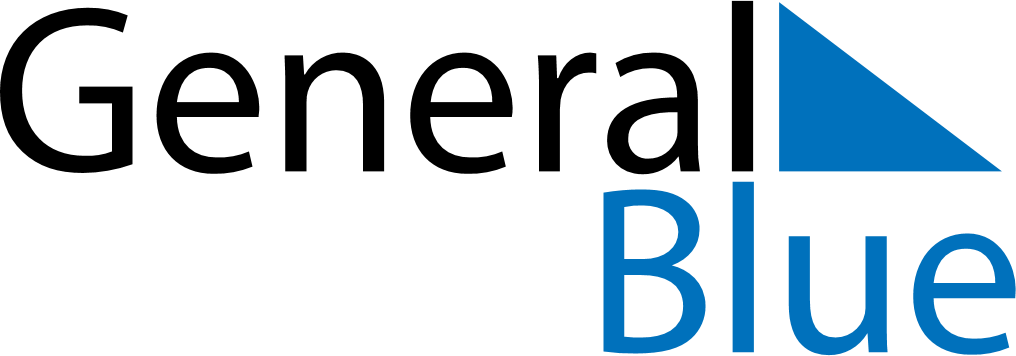 January 2024January 2024January 2024January 2024January 2024January 2024Merkenbach, GermanyMerkenbach, GermanyMerkenbach, GermanyMerkenbach, GermanyMerkenbach, GermanyMerkenbach, GermanySunday Monday Tuesday Wednesday Thursday Friday Saturday 1 2 3 4 5 6 Sunrise: 8:28 AM Sunset: 4:31 PM Daylight: 8 hours and 2 minutes. Sunrise: 8:28 AM Sunset: 4:32 PM Daylight: 8 hours and 4 minutes. Sunrise: 8:28 AM Sunset: 4:33 PM Daylight: 8 hours and 5 minutes. Sunrise: 8:28 AM Sunset: 4:34 PM Daylight: 8 hours and 6 minutes. Sunrise: 8:27 AM Sunset: 4:35 PM Daylight: 8 hours and 7 minutes. Sunrise: 8:27 AM Sunset: 4:36 PM Daylight: 8 hours and 9 minutes. 7 8 9 10 11 12 13 Sunrise: 8:27 AM Sunset: 4:38 PM Daylight: 8 hours and 10 minutes. Sunrise: 8:26 AM Sunset: 4:39 PM Daylight: 8 hours and 12 minutes. Sunrise: 8:26 AM Sunset: 4:40 PM Daylight: 8 hours and 14 minutes. Sunrise: 8:25 AM Sunset: 4:41 PM Daylight: 8 hours and 15 minutes. Sunrise: 8:25 AM Sunset: 4:43 PM Daylight: 8 hours and 17 minutes. Sunrise: 8:24 AM Sunset: 4:44 PM Daylight: 8 hours and 19 minutes. Sunrise: 8:24 AM Sunset: 4:46 PM Daylight: 8 hours and 21 minutes. 14 15 16 17 18 19 20 Sunrise: 8:23 AM Sunset: 4:47 PM Daylight: 8 hours and 23 minutes. Sunrise: 8:22 AM Sunset: 4:48 PM Daylight: 8 hours and 26 minutes. Sunrise: 8:22 AM Sunset: 4:50 PM Daylight: 8 hours and 28 minutes. Sunrise: 8:21 AM Sunset: 4:51 PM Daylight: 8 hours and 30 minutes. Sunrise: 8:20 AM Sunset: 4:53 PM Daylight: 8 hours and 33 minutes. Sunrise: 8:19 AM Sunset: 4:55 PM Daylight: 8 hours and 35 minutes. Sunrise: 8:18 AM Sunset: 4:56 PM Daylight: 8 hours and 38 minutes. 21 22 23 24 25 26 27 Sunrise: 8:17 AM Sunset: 4:58 PM Daylight: 8 hours and 40 minutes. Sunrise: 8:16 AM Sunset: 4:59 PM Daylight: 8 hours and 43 minutes. Sunrise: 8:15 AM Sunset: 5:01 PM Daylight: 8 hours and 46 minutes. Sunrise: 8:14 AM Sunset: 5:03 PM Daylight: 8 hours and 48 minutes. Sunrise: 8:12 AM Sunset: 5:04 PM Daylight: 8 hours and 51 minutes. Sunrise: 8:11 AM Sunset: 5:06 PM Daylight: 8 hours and 54 minutes. Sunrise: 8:10 AM Sunset: 5:08 PM Daylight: 8 hours and 57 minutes. 28 29 30 31 Sunrise: 8:09 AM Sunset: 5:09 PM Daylight: 9 hours and 0 minutes. Sunrise: 8:07 AM Sunset: 5:11 PM Daylight: 9 hours and 3 minutes. Sunrise: 8:06 AM Sunset: 5:13 PM Daylight: 9 hours and 6 minutes. Sunrise: 8:05 AM Sunset: 5:15 PM Daylight: 9 hours and 9 minutes. 